DSWD DROMIC Terminal Report on the Fire Incident in Tadiangan, Tuba, Benguet
18 January 2022, 6PMSituation OverviewOn 11 November 2021, at 10:00 PM, a fire incident transpired in Greenwood Subdivision, Km. 6, Asin Road, Tadiangan, Tuba, Benguet.Source: DSWD-Field Office (FO) CARStatus of Affected Areas and Population  A total of three (3) families or sixteen (16) persons were affected in Tadiangan, Tuba, Benguet (see Table 1).Table 1. Number of Affected Families / PersonsSource: DSWD-FO CARStatus of Displaced PopulationOutside Evacuation CenterThere are three (3) families or sixteen (16) persons who are temporarily taking shelter with their relatives and/or friends (see Table 2).Table 2. Number of Displaced Families / Persons Outside Evacuation CenterSource: DSWD-FO CARDamaged HousesThere were two (2) totally damaged houses due to the fire incident (see Table 3).Table 3. Number of Damaged HousesSource: DSWD-FO CARCost of Human Assistance ProvidedA total of ₱25,947.90 worth of assistance was provided to the affected families by DSWD (see Table 4).Table 4. Cost of Assistance Provided to Affected Families / PersonsSource: DSWD-FO CAROther ActivitiesDSWD Field Office CAR provided cash assistance amounting to ₱20,000.00 to the affected families through Assistance to Individuals in Crisis Situation (AICS).*****This terminal report is based on the latest report submitted by DSWD-FO	CAR on 14 December 2021. TheDisaster Response Operations Monitoring and Information Center (DROMIC) of DSWD-DRMB continues toclosely coordinate with DSWD-FO CAR for any request of Technical Assistance and Resource Augmentation(TARA).PHOTO DOCUMENTATION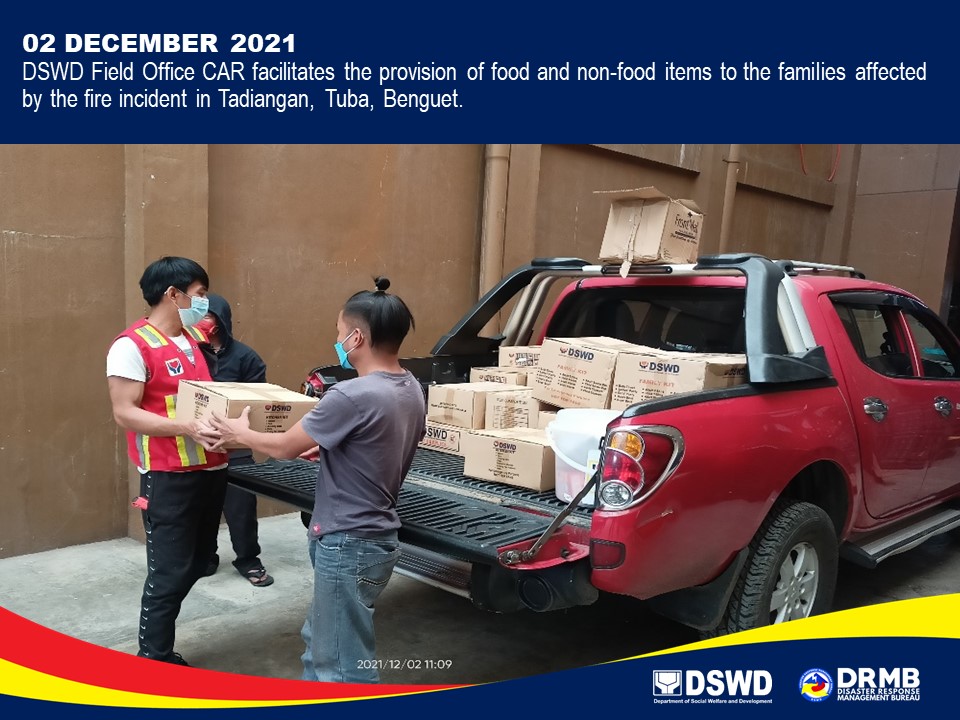 REGION / PROVINCE / MUNICIPALITY REGION / PROVINCE / MUNICIPALITY  NUMBER OF AFFECTED  NUMBER OF AFFECTED  NUMBER OF AFFECTED REGION / PROVINCE / MUNICIPALITY REGION / PROVINCE / MUNICIPALITY  Barangays  Families  Persons GRAND TOTALGRAND TOTAL 1 3 16 CARCAR1 3 16 BenguetBenguet1 3 16 Tuba1 3 16 REGION / PROVINCE / MUNICIPALITY REGION / PROVINCE / MUNICIPALITY  NUMBER OF DISPLACED  NUMBER OF DISPLACED  NUMBER OF DISPLACED  NUMBER OF DISPLACED REGION / PROVINCE / MUNICIPALITY REGION / PROVINCE / MUNICIPALITY  OUTSIDE ECs  OUTSIDE ECs  OUTSIDE ECs  OUTSIDE ECs REGION / PROVINCE / MUNICIPALITY REGION / PROVINCE / MUNICIPALITY  Families  Families  Persons  Persons REGION / PROVINCE / MUNICIPALITY REGION / PROVINCE / MUNICIPALITY  CUM  NOW  CUM  NOW GRAND TOTALGRAND TOTAL3 3 16 16 CARCAR 3  3 16 16 BenguetBenguet 3  3 16 16 Tuba3 3 16 16 REGION / PROVINCE / MUNICIPALITY REGION / PROVINCE / MUNICIPALITY   NO. OF DAMAGED HOUSES   NO. OF DAMAGED HOUSES   NO. OF DAMAGED HOUSES REGION / PROVINCE / MUNICIPALITY REGION / PROVINCE / MUNICIPALITY  Total  Totally  Partially GRAND TOTALGRAND TOTAL               2                2                 - CARCAR               2                2                 - BenguetBenguet               2                2                 - Tuba               2                2                - REGION / PROVINCE / MUNICIPALITYREGION / PROVINCE / MUNICIPALITYCOST OF ASSISTANCECOST OF ASSISTANCECOST OF ASSISTANCECOST OF ASSISTANCECOST OF ASSISTANCEREGION / PROVINCE / MUNICIPALITYREGION / PROVINCE / MUNICIPALITYDSWDLGUNGOsOTHERSGRAND TOTALGRAND TOTALGRAND TOTAL25,947.90  -  -  - 25,947.90CARCAR25,947.90-  - - 25,947.90BenguetBenguet25,947.90-  -  - 25,947.90Tuba 25,947.90- -  - 25,947.90Prepared by:JOANNA CAMILLE R. JACINTOReleased by:RODEL V. CABADDU